Спортивный праздник, Посвященный Дню дошкольного работника "Зарница"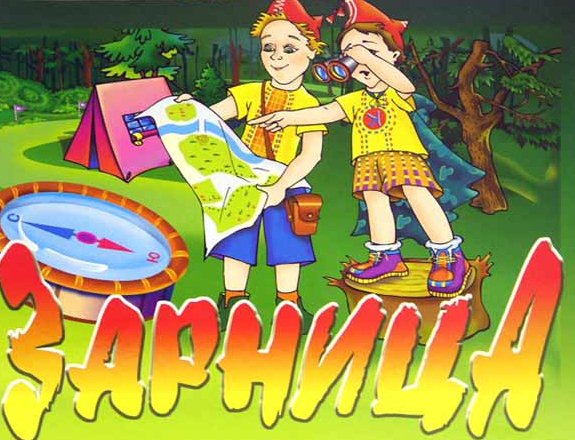 Патриот – это тот, кто любит свое Отечество не за то, что оно дает ему какие-то блага и привилегии перед другими народами, а потому, что это его Родина. Человек или является патриотом своего Отечества, и тогда он соединен с ним, как дерево корнями с землей, или он лишь пыль, носимая всеми ветрами. Цель игры:Прививать привычку педагогов детского сада к здоровому образку жизни; формировать навыки преемственности между инструктором по физической культуре и воспитателем в проведении спортивных досугов.Задачи:Воспитание единого сплоченного коллектива.Выбор формы творческого самовыражения.Привлечение педагогов к здоровому образу жизни.Для каждой группы: Элементы солдатской формы,Элементы одежды для медицинских сестёр,Эмблема команды,Медицинская аптечка,Атрибуты и оборудование:Рюкзак- 3шт.,Корзина –1шт.Тоннель – 3шт,Машинка – 3шт.,Кегли- 12шт.,Кольцеброс - 3шт,Кольцо- 3шт.,Гимнастическая палка – 6шт,Награды и медали,Пакет с заданием,Магнитофон, Флажки – 3шт.,Обручи – 12шт.Конусы – 9шт. Участники:педагоги ДОУ1,2, 3 корпусов.В состав каждого отряда входит: командир, снайперы, пограничники, разведчики,  спецназ, медицинские сёстры.  Сюрпризный момент: Символы премий за конкурсы – 3шт.Картины с вырезом для лица – 1шт.Грамоты и медали за первое, второе места.Сувениры.Ход игры       Открытие военно-спортивной игры “Зарница” проводится на спортивной площадке детского сада. Звучит маршевая музыка, педагоги под руководством командира отряда собираются на спортивной площадке, выстраиваются по периметру. Заведующий  открывает праздник, поздравляет участников с началом игры. Ведущий:  На нашем празднике присутствуют представители различный родов войск: моряки, летчики, зенитчики и спецназ. А теперь я хочу представить вам нашего гостя-Генерала и жюри, которое будет оценивать вашу находчивость, смекалку и определит победителя. (Ведущий представляет членов жюри)Генерал: Сегодня  у нас большой праздник – День Дошкольного работника! Дорогие педагоги! Сердечно поздравляем вас с прекрасным праздником! Пусть никогда не покидает вас профессиональный успех! Пусть рядом с вами будет успех и везение! Пусть дети, встречающие вас на работе, несут с собой доброту и радость! Желаем, чтобы каждый ребенок всегда с благодарностью вспоминал своего педагога! Это в наших руках находится будущее страны, ее могущество, ее процветание! Генерал: Здравие желаю, товарищи, бойцы!Педагоги: Здравствуйте!Ведущий:   Одной семьёй живут народы,
Крепка Россия как гранит. 
                    На страже мира, счастья и свободы 
                    Солдат Российской армии стоит!
                    Кто умеет состязаться,
                    Кто без дела не сидит,
                    Кто хочет силой потягаться,-
                    Для тех наш праздник  и открыт!Ведущий:  Внимание! Начинаем командное соревнование! Генерал:Готовы!  Педагоги: Готовы! Генерал: Командирам отрядов приготовиться к приветствию и сдаче рапортов, доложить о готовности. Командиру 1 отряда сдать рапорт!Командир  1отряда: Отряд равняйсь, смирно!Командир маршевым шагом подходит к генералу и докладывает:Товарищ Генерал! Отряд “Моряков” к выполнению боевого задания готов! Наш девиз Командир отряда ФИО. Рапорт сдан!Генерал: Рапорт принят!Командир 1 отряда становится в строй.Командиры 2 и 3 отрядов: сдают рапорта!Ведущий:  Предлагает провести разминку.Звучит музыка проходит разминка для педагогов и детей.Ритмический танец «Солнышко лучистое».Генерал: Чтобы проверить боевой дух и выучку отрядов мы проведем смотр-конкурс строевой армейской песни (поют по одному куплету песни). 1. Конкурс  - «Строя и песни».Задача – показать строевые навыки и исполнить песню.Задание оценивается по действиям всей команды и правильности выполнения поставленной задачи.Ведущий:Для выполнения боевых  заданий каждому отряду будет вручаться конверт с  заданием.Генерал: Командирам отряда получить конверт.Командиры подходят к Генералу и берут конверт с заданием.Отряды группируются, знакомятся с заданием, находят то место, откуда нужно начать выполнение задания.Генерал: Задание понятно? Отрядам приступить к выполнению задания. 2. Этап «Суперпрыжок».

Все участники  одной команды по очереди выполняют прыжок в длину с места. Первый участник выполняет прыжок с линии старта, второй участник выполняет прыжок с точки приземления (устанавливается по линии пяток прыгавшего участника) первого спортсмена, третий участник совершает прыжок с точки приземления второго участника и т.д. Победитель определяется по наибольшему расстоянию от линии старта до последней точки приземления (прыжок последнего  участника).Оценивается быстрота и правильность выполнения задания.Генерал: Командирам отряда  получить конверт с заданием. 3. Этап “Дорога жизни”Команды стоят на линии старта в колонне друг за другом. Первый участник пролезает через тоннель, затемвезет транспортное средство (машинка) между кеглями не задев их, затем берет гранату (кольцо) и метает ее в цель (танк),  обратно везет транспортное средство (машинка) между кеглями не задев их, оставляет транспортное средство (машинка) и бегом возвращается до линии старта и передает  эстафету следующему участнику. Побеждает та команда, которая меньше уронила кеглей «взорвала мин», попала в цель «танк»Генерал: Командирам отряда  получить конверт с заданием. 4. Этап “Укладка рюкзака” Команды стоят на линии старта в колонне друг за другом. Каждый  участник получает задание у  Генерала. По очереди бегут до рюкзака (расстояние 15 м) из корзины достают нужный предмет (в корзине кроме нужных предметов много разных игрушек и вещей) кладут предмет в рюкзак, назад возвращаются бегом и передают эстафету следующему участнику. Оценивается быстрота и правильность выполнения задания.5. Этап «Извилистая дорожка»Всем участникам выдаётся по одному обручу (кроме последнего, стоящего в колонне). На небольшом расстоянии, перпендикулярно стартовой линии,  ставится на землю три конуса. За конусами, также на небольшом расстоянии от них, он устанавливает стойку для обручей.По сигналу судьи игрок, стоящий первым в колонне, быстро бежит к конусам, затем обегает их «зигзагом» и, добравшись до стойки, надевает на неё обруч. После этого он возвращается  к своей колонне и передаёт эстафету следующему игроку. Все следующие участники выполняют те же действия. Исключение составляет последний участник, который должен повторить все действия предыдущих участников с одним отличием: он забирает все обручи, которые до него надели на стойку и после этого, как можно быстрее, бежит к стартовой линии (в данном случае она является и финишной чертой). Оценивается глазомер и правильность выполнения задания.Генерал: Командирам отряда  получить конверт с заданием. 6.Этап «Санчасть».Участники должны перенести пострадавшего на носилках определенную дистанцию. Для начала медсестра (член команды) оказывает первую доврачебную помощь пострадавшему (одному из членов команды медсестра перебинтовывает голову повязкой).  Участники должны разложить носилки, уложить правильно пострадавшего (головой вперед) и перенести его. Оценивается скорость и правильность выполнения задания.Генерал: Командирам отряда  получить конверт с заданием.  7. Конкурс для командиров команд «Сложи картинку по схеме».
Собрать военную технику из модулей.Оценивается правильность выполнения задания и время выполнения.Генерал: Командирам отряда  получить конверт с заданием. 8. Этап «Найти пакет».Участники получают пакет с заданием. Двигаясь по схеме на карте, участники должны отыскать документы. Как только пакет с документами будет найден, участники подают  сигнал флажком и  передают их генералу.Оценивается быстрота и правильность выполнения задания.Все отряды, пройдя этапы,снова собираются на площадке и сдают рапорта Генералу о том, что задание выполнено.  Генерал: Товарищи бойцы! Вы отлично справились со всеми заданиями.   Молодцы! Вы без потерь прошли все испытания, справились со всеми заданиями.А сейчас я хочу выразить вам свою благодарность за участие в сегодняшней игре и наградить вас орденами и медалями за мужество, отвагу, смелость и решительность, проявленные на этом празднике. Командирам отрядов получить грамоты и медали для своего отряда. Командиры подходят к генералу и берут наградыПод маршевую музыку педагоги фотографируются  на фоне плаката  с формой.